Name: ______________________Date: _______________________Period: _____________________Describing the Body NotesUse the lines to define the different planes of the body. Then, use the bodies on the right to show where the planes are located. USE A DIFFERENT COLOR FOR EACH PLANE.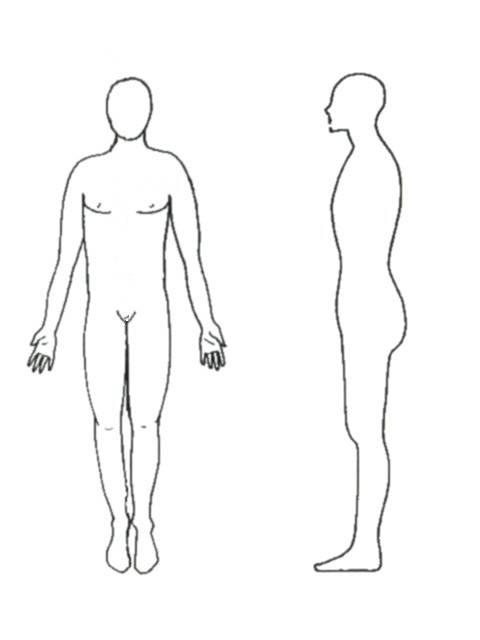 1. Midsagittal Plane (blue): _____________________________________________________________________________________________________________________________________________________________________________________________________________2. Frontal Plane (orange): _______________________________________________________________________________________________________________________________________________________________________________________________________________3. Transverse Plane (green): _____________________________________________________________________________________________________________________________________________________________________________________________________________Labeling all the Directional TermsUsing the body on the left, draw all the planes of the body. Then label as the directional terms on the diagram.